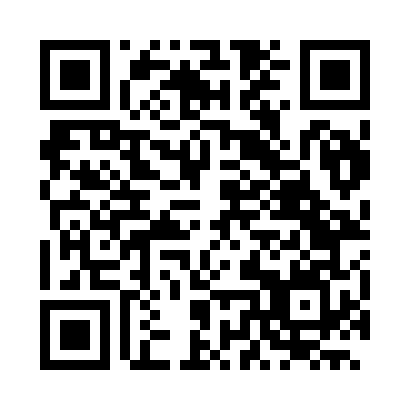 Prayer times for Botucatu, BrazilWed 1 May 2024 - Fri 31 May 2024High Latitude Method: NonePrayer Calculation Method: Muslim World LeagueAsar Calculation Method: ShafiPrayer times provided by https://www.salahtimes.comDateDayFajrSunriseDhuhrAsrMaghribIsha1Wed5:176:3412:113:245:487:002Thu5:176:3412:113:245:476:593Fri5:186:3412:113:235:476:594Sat5:186:3512:113:235:466:585Sun5:186:3512:103:225:456:586Mon5:196:3612:103:225:456:577Tue5:196:3612:103:215:446:578Wed5:196:3712:103:215:446:569Thu5:206:3712:103:215:436:5610Fri5:206:3812:103:205:436:5611Sat5:206:3812:103:205:426:5512Sun5:216:3812:103:195:426:5513Mon5:216:3912:103:195:416:5514Tue5:216:3912:103:195:416:5415Wed5:226:4012:103:185:406:5416Thu5:226:4012:103:185:406:5417Fri5:236:4112:103:185:406:5318Sat5:236:4112:103:185:396:5319Sun5:236:4212:103:175:396:5320Mon5:246:4212:103:175:396:5321Tue5:246:4312:103:175:386:5222Wed5:246:4312:113:175:386:5223Thu5:256:4312:113:165:386:5224Fri5:256:4412:113:165:376:5225Sat5:256:4412:113:165:376:5226Sun5:266:4512:113:165:376:5127Mon5:266:4512:113:165:376:5128Tue5:266:4612:113:165:376:5129Wed5:276:4612:113:165:366:5130Thu5:276:4612:113:165:366:5131Fri5:276:4712:123:155:366:51